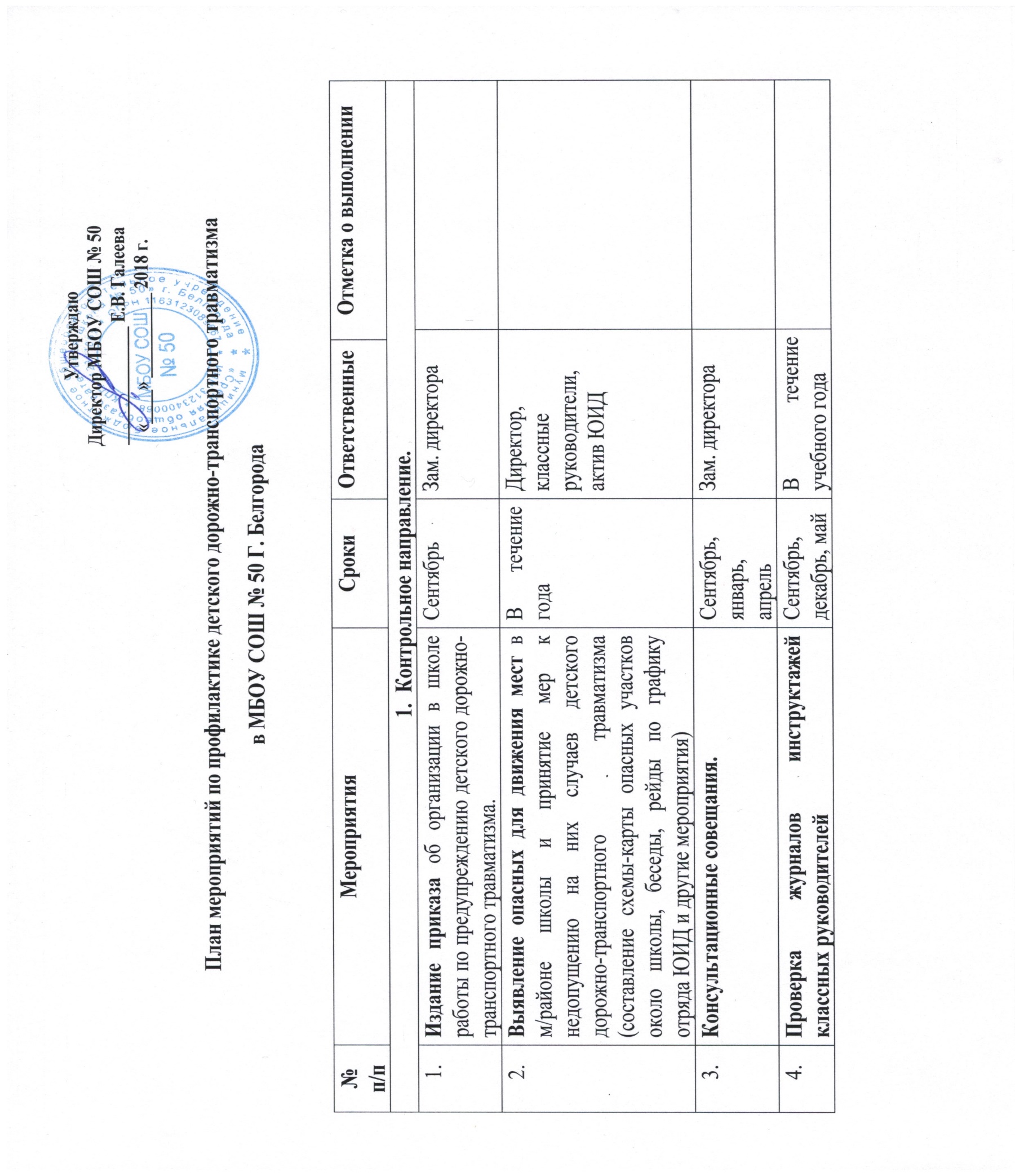 Проведение расследований по каждому несчастному случаюВ течение учебного годаОтв. за ТБ по школеОтв. за ТБ по школеОтработка карточек учета нарушений ПДД детьми, поступивших из ГИБДД на учащихся ОУ, проведение дополнительной работы по профилактике ДДТТ.В течение учебного годаЗам. директора Зам. директора Обновление инструкций по проведению инструктажа с детьми и подростками о безопасности дорожного движения.В течение учебного годаОтв. за ТБ по школеОтв. за ТБ по школеАнализ состояния детского дорожно-транспортного травматизма в школе. Анализ работы за прошедший год по профилактике ДДТТ.Май Зам. директора, кл. руководители 1-11 классовЗам. директора, кл. руководители 1-11 классовВоспитательное направлениеВоспитательное направлениеВоспитательное направлениеВоспитательное направлениеВоспитательное направлениеВоспитательное направлениеПроведение акции «Внимание – дети!»Сентябрь, апрельЗам. директора, организатор ОБЖ, кл. руководители 1-11 классовПланирование работы по предупреждению детского транспортного травматизма в общешкольном плане и проведение внеклассных мероприятий.В течение учебного годаЗам. директора, ответственные за проведение мероприятийСоздание отряда ЮИД и организация его работы, согласно «Положению об отряде ЮИД»В течение учебного годаРуководитель отряда ЮИДЕжедневное проведение учителями на последнем уроке 2-3-х минутных бесед-напоминаний о соблюдении правил дорожного движенияВ течение учебного годаПедагогический коллективОрганизовать проведение классных родительских собраний, на которых рассмотреть вопросы профилактики детского дорожно-транспортного травматизма:- «Как влияет на безопасность детей использование световозвращающих элементов»;- «Требования к знаниям и навыкам школьника, которому доверяется самостоятельное движение в школу и обратно», включая беседы с родителями-водителями об обязательном применении ремней безопасности и детских удерживающих устройств при перевозке детей в салоне автомобиля.СентябрьВ течение учебного года(по планам кл. руководителей)Кл.руководители 1-11 классовОрганизация школьных конкурсов на лучший рисунок, плакат по безопасности дорожного движения (в рамках акций «Внимание – дети»)Сентябрь, апрельИнструктор по БДДПроведение школьного тура конкурсов творческих работ обучающихся «Дорога глазами детей (рисунки, сочинения и т.п.)В течение годаКл.руководителиУчастие в городском конкурсе-фестивале «Безопасное колесо»апрельЗам. директора, руководитель отряда ЮИДПроведение бесед, мероприятий, соревнований среди детей по знаниям ПДД в школьном лагере.Июнь Начальник лагеряПроведение на уроках и переменах развивающих игр для детей на развитие внимания, реакции, умения ориентироваться в окружающей обстановке.В течение годаКл.руководители и педагогиОрганизация каникулярного времени учащихсяКаникулы Зам. директора Методическое направлениеМетодическое направлениеМетодическое направлениеМетодическое направлениеМетодическое направлениеМетодическое направлениеВыступление на педагогическом совете «Безопасность наших детей – в наших руках»августЗам. директора 